Risk Assessment proforma*References:CTT GN22 – Risk AssessmentCourseK47/12H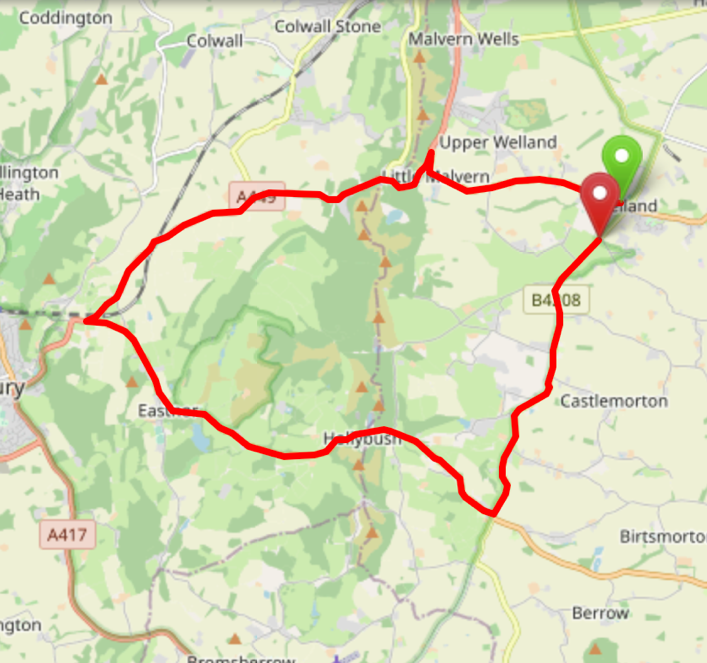 AreaMidland DCDescriptionWelland/British Camp/Eastnor/Rye Cross/Castlemorton/WellandHQWellandMeasured20/10/2022Measured byD GrantRisk assessed20/10/2022Assessed byMartin StainesDate approved20/10/2022Type AApproved for Type A & Type BType BPolice AuthorityWest MerciaAdditional informationCourse borders the West DC, additional permission should be sought for use Notes for ridersPotential for cattle and sheep to stray onto road from common land in last 4 milesOS Grid #Course descriptionDistanceRisk (L/M/H)Risk descriptionMinimum management
(Without prejudice)SO 796 401Start at 30 mph sign on left hand side approx 150yds west of junction of B4208 with A4104. Ride west on A41040LCycle event in progress signs on approach to start area both sides of roadOfficials on or near road to wear high viz jackets.SO 769 408Turn left 20 yards before junction with A4491.9LLeft turn into short, steep joining roadSO 769 408At junction with A449 turn left (A449). Ride west on A4491.9LLeft turn onto main roadCycle event in progress signs on A449 at the approaches to the junction.SO 764 404Straight on at junction with B42322.4LJunction with B4232 on right hand side and carpark on left hand sidePlace warning sign on B4232 at approach to junction and at carpark exitSO 744 402Straight on at junction with B42183.7LJunction with B4218 on right hand sidePlace warning sign on B4218 at the approach to the junctionSO 722 385At junction with A438 turn left (A438) Ride east on A4385.6LSharp left turnPlace warning sign on A438 and A449 east bound at the approach to the junction. Advice to riders of sharp turn on start sheet and at signing on.SO 764 364Continue east on A4388.9LMinor roads left and right with poor visibilityPlace warning signs on minor roads at the approach to junctionCARE POINTPotential for cattle and sheep to stray onto road from common landAdvice to riders on start sheet and signing onSO 777 357At junction with B4208 turn left (B4208) Ride north on B420810LLeft turn onto main roadPlace warning sign on both directions on B4208 and A438 west bound at the approaches to the junction.CARE POINTPotential for cattle and sheep to stray onto road from common landAdvice to riders on start sheet and signing onSO 793 395Finish at:  Finish opposite the Welland village sign by the 30 mph signs12.8LFinish sign at approach to finish and finish board by timekeeper. Officials on or near road to wear high viz jackets.Date of IssueReason of RevisionAuthorMarch 2013New editionDavid Barry(CTT Board Director)(CTT Course Risk Assessor)August 2018Revised formatNick Sharpe(CTT National Secretary)October 2022Revised to reflect current CTT Articles, Rules, and RegulationsDavid Barry(CTT Board Director)